ПРОЕКТ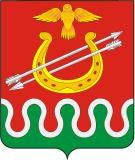 Администрация Боготольского районаКрасноярского края ПОСТАНОВЛЕНИЕО внесении изменений в постановление администрации Боготольского района от 21.06.2021 № 251-п «Об утверждении порядка предоставления грантов в форме субсидии социально ориентированным некоммерческим организациям на реализацию социальных проектов»В соответствии со ст. 78.1 Бюджетного кодекса Российской Федерации, Федеральным законом от 06.10.2003 № 131-ФЗ «Об общих принципах организации местного самоуправления в Российской Федерации», постановлением Правительства Российской Федерации от 18.09.2020 № 1492 «Об общих требованиях к нормативным правовым актам, муниципальным правовым актам, регулирующим предоставление субсидий, в том числе грантов в форме субсидий, юридическим лицам, индивидуальным предпринимателям, а также физическим лицам - производителям товаров, работ, услуг», руководствуясь ст. 18 Устава Боготольского района Красноярского края,ПОСТАНОВЛЯЮ:1. Внести в приложение постановлению администрации Боготольского района от 21.06.2021 № 251-п «Об утверждении порядка предоставления грантов в форме субсидии социально ориентированным некоммерческим организациям на реализацию социальных проектов» следующие изменения:1.1. В подпункте 2.8.1. раздела 2 порядка предоставления грантов в форме субсидии социально ориентированным некоммерческим организациям на реализацию социальных проектов слова «календарных дней» заменить словами «рабочих дней»;1.2. Раздел 2 порядка предоставления грантов в форме субсидии социально ориентированным некоммерческим организациям на реализацию социальных проектов дополнить пунктом 2.11. следующего содержания:«2.11. В случае отсутствия заявок или в случае принятия решений по всем поступившим заявкам об отказе в участии в конкурсе конкурс признаётся несостоявшимся, о чём составляется соответствующий протокол конкурсной комиссии. Если по окончании срока подачи заявок на участие в конкурсе подана только одна заявка, такая заявка рассматривается Комиссией в порядке, установленном настоящим Порядком, и если указанная заявка соответствует требованиям и условиям, предусмотренным конкурсной документацией, с заявителем заключается соглашение о предоставлении гранта в форме субсидий». 2. Контроль над исполнением настоящего постановления оставляю за собой.3. Настоящее постановление опубликовать в периодическом печатном издании «Официальный вестник Боготольского района» и разместить на официальном сайте Боготольского района Красноярского края в сети Интернет (www.bogotol-r.ru).4. Постановление вступает в силу после его официального опубликования.Исполняющий полномочияглавы Боготольского района						Н.В. Бакуневич«     »                  2021 годаг. Боготол№      -п 